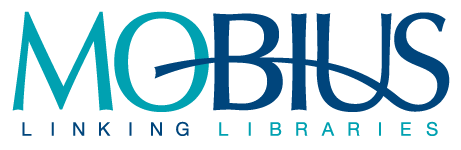 Minutes of the MOBIUS Circulation-Courier CommitteeMay 24th, 2021 @ 10:00 am. [Online Meeting]Members PresentCynthia Cotner, 2019-2021, Committee Chair, Head, Access Services, University of Missouri - Columbia Sarah Brown, 2020-2022, Vice Chair - Manager, Acquisitions & Collection Development, St. Louis County LibrarySally Gibson, Board Representative, Library Director, Missouri Western State UniversityPhyllis Holzenberg, 2020-2022, ILL Librarian, Drury UniversityCrystal Rhodes, 2020-2022, ​ Public Services Librarian, Crowder CollegeSamantha Setzer, 2020-2022, Library Services Specialist, Moberly Area Community CollegeAndrew Stout, 2019-2021, Access Services Librarian, Covenant Theological SeminarySteve Strohl (Organizer), Associate Director, Member Services, MOBIUSDonna Bacon (Ex Officio), Executive Director, MOBIUSMembers AbsentNoneGuests or Proxies PresentNone
Meeting MinutesCall to order and introductions The meeting was called to order by Cindy Cotner and seconded by Sarah Brown at 10:02 am with everyone present.Adoption of the agendaA motion was made to adopt the agenda as presented by Cindy and it was seconded by Sarah.Information ItemsSteve Strohl provided an update on the Sierra upgrades for the MOBIUS managed servers.  These will take place immediately after the MOBIUS conference in mid-June.Steve and Donna Bacon discussed generally that post-RFI presentations from the various vendors earlier this spring that the MOBIUS Board had decided on forming a committee to steer the creation of the writing of the RFP (initially asking for volunteers who would be willing to serve) and that those details and specific assignments would be coming out in the near future around the time of the MOBIUS conference.Unfinished Business Steve mentioned that the semi-unofficial committee survey will be retired henceforth from this iteration of the committee and brought back next fall due to the cessation of INN-Reach during the height of the pandemic.  New Business Steve mentioned that the next step in the audiobook (and other spoken word materials of various formats) to be implemented is to send out a message to the membership and set a date in which the change will be made.  After much discussion by the committee, it was decided to make this change on Wednesday, June 7th.  Steve will send out a message to the membership alerting them to this change and encourage them to send in a ticket to the Help Desk asking for assistance so we can coordinate on the INN-Reach I-TYPE change.  The committee had a lively discussion about the use of the Preferred Name field in Sierra and on notices.  Cindy mentioned that the University of Missouri – Columbia has been doing this for some time now and that it was important for their campus registration system to allow those fields to be protected as data was sent back and forth between the library and the campus registration system.  Sarah mentioned that St. Louis County puts the Preferred Name in the Name field and a person’s legal name in a Note field.  While there are workarounds on this issue, it seems clear that Innovative is working on solutions for additional enhancements to the Sierra patron record.  Steve encouraged everyone to vote on the ideas Laurie Shedrick submitted to Idea Lab [http://idealab.iii.com – please note a login is required] and if the MOBIUS Help Desk can help in any way to reach out and we would investigate how we can make whatever changes a library would like.  The committee had an initial discussion regarding increasing the replacement cost of materials to capture the price of expensive materials, such as those located at the Saint Louis Art Museum.  Cindy mentioned that MU has already done this for their own items for their own patrons and any non-MOBUS library.  Presently, MOBIUS follows the recommendations of the American Library Association and encourages libraries not to send expensive and/or valuable materials through the courier system and there is a replacement value maximum of $120.  Cindy & Steve agreed to send an e-mail about this to the Saint Louis Art Museum library staff on this issue.The committee agreed to encourage the membership to consider re-enabling Pick Up Anywhere (PUA) now that we are emerging from the pandemic.  Some libraires have done this but most have not so Steve will take this issue on and send out a message encouraging libraries to do this.Steve asked for any comments or corrections to the Annual Report draft be made by Friday, May 28th.Adjourn MeetingThe motion was made by Crystal Rhodes to adjourn the meeting at 10:52 am and it was seconded by Andrew Stout.  There were no objections.Minutes submitted by Steve Strohl on Wednesday, May 26, 2021.